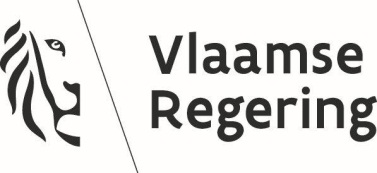 Besluit van de Vlaamse Regering tot uitvoering van het decreet van 5 februari 2016 houdende het toeristische logiesBijlage 2. Bijkomende openings- en uitbatingsvoorwaarden waaraan een kamergerelateerd logies moet voldoen dat op de toeristische markt wordt aangeboden met de benaming hotel, hotellerie, hostellerie, relais, inn, motel, pension of een afgeleide benaming, term, vertaling of schrijfwijze van een van die benamingenA.	Terminologiehotel: een toeristisch logies dat op de toeristische markt wordt aangeboden met de benaming hotel, hotellerie, hostellerie, relais, inn, motel, pension of een afgeleide benaming, term, vertaling of schrijfwijze van een van die benamingenhotelkamer: een kamer of ruimte van een hotel waarin wordt overnacht door een of meer toeristenB.	Openings- en uitbatingsvoorwaardenDe uitbating van het hotel en de hotelvoorzieningen worden centraal beheerd.Alle diensten in het hotel worden verzorgd door herkenbaar personeel (bijvoorbeeld door hun kledij of een badge).Het hotel beschikt over een aangeduide ruimte, bureau of balie met voldoende privacy die dienst doet als receptie. In voorkomend geval mag de receptie gecombineerd worden voor verschillende toeristische logiezen.Het hotel beschikt over een receptieservice die permanent telefonisch of voor digitale communicatie bereikbaar is.De exploitant of de persoon die daarvoor is aangesteld, is voor de logerende toeristen gedurende het verblijf permanent bereikbaar. Aan de receptie wordt geafficheerd hoe de exploitant of de persoon die daarvoor is aangesteld, bereikt kan worden.Logerende toeristen hebben de mogelijkheid om voor hun verblijf en de eventuele hoteldiensten te betalen zonder contant geld.De hotelkamers worden individueel uitsluitend in hun totaliteit aangeboden en verhuurd aan logerende toeristen.Iedere hotelkamer heeft een eigen ingang die afsluitbaar is voor de toeristen die erin logeren. De hotelkamers worden aan de buitenkant op of nabij de eigen ingang uniek en goed zichtbaar aangeduid met een nummer, een naam, een letter of een symbool.De logerende toeristen hebben gedurende hun verblijf permanent toegang tot hun hotelkamer.De hotelkamer beschikt over voldoende algemene elektrische verlichting. Een verlichtingsschakelaar bevindt zich bij de ingang van de hotelkamer.De exploitatie beschikt over een permanente installatie om iedere hotelkamer en de ruimten die toegankelijk zijn voor toeristen, in de exploitatie te kunnen verwarmen tot ten minste 20 °C.Het slaapgedeelte van iedere hotelkamer voldoet minstens aan de volgende voorwaarden:het beschikt over natuurlijke verlichting, al dan niet rechtstreeks, via een doorzichtig raam of een dakvenster. De ramen in de ruimte beschikken over overgordijnen of een vergelijkbare voorziening om de ruimte te verduisteren;er is een televisie met afstandsbediening aanwezig of een vergelijkbare voorziening waarop gestreamd kan worden vanaf een eigen toestel;er is een vrij en beschikbaar stopcontact.Het slaapgedeelte van iedere hotelkamer bevat minstens het volgende meubilair:een of meer bedden, naar rato van het aantal slaapplaatsen, met een matras, een kussen en bijbehorend beddengoed. Ook een divanbed, een zetelbed, een stapelbed, een onroerend opklapbed, een bedkast of een vergelijkbare voorziening worden, als ze als dusdanig worden aangeboden op de toeristische markt, als een bed en een slaapplaats beschouwd.De primaire slaapplaats van de hotelkamer beschikt over een matras met een dikte van minstens 13 cm.De kussens worden jaarlijks gereinigd of jaarlijks vernieuwd.een hang- en een legkast, een kleerkast, een garderobe, een kledingnis of een vergelijkbare voorziening met voldoende kleerhangers om kleding op te bergen;een kapstok of kledinghaakje;een stoel of een vergelijkbare zitplaats;een tafel, bureau, bureaublad of vergelijkbare voorziening.De logerende toeristen kunnen op verzoek gebruikmaken van een wekservice van het hotel.Minstens 85% van het aantal hotelkamers beschikt over een individuele bad- en toiletgelegenheid in rechtstreekse verbinding met het slaapgedeelte van de hotelkamer. Als de hotelkamer niet beschikt over een individuele bad- en toiletgelegenheid in rechtstreekse verbinding met het slaapgedeelte van de hotelkamer, worden de logerende toeristen daarover geïnformeerd voor ze de verblijfsovereenkomst sluiten.De individuele badgelegenheid van de hotelkamer beschikt minstens over de volgende voorzieningen:een raam of rooster dat worden geopend of een luchtverversingssysteem;een voorziening om inkijk te voorkomen, als de ruimte van de badgelegenheid een raam heeft;een bad of een douche met voortdurend beschikbaar warm en koud stromend water. Het bad is voorzien van een afvoerstop of een vergelijkbare voorziening. De douche is voorzien van een douchegordijn of een vergelijkbare voorziening;een wastafel met voortdurend beschikbaar warm en koud stromend water en zeep of wasgel;een wastafelspiegel met elektrische wastafelverlichting. In de buurt van de wastafelspiegel bevindt zich een vrij stopcontact;een voorziening om toiletartikelen of een toilettas te plaatsen bij de wastafel;een badhanddoek per logerende toerist;handdoekhouders of handdoekhaken;een vuilnisbakje of een vergelijkbare voorziening.De individuele toiletgelegenheid van de hotelkamer voldoet minstens aan de volgende voorwaarden:de toiletgelegenheid beschikt over een toilet met bril en waterspoeling, (reserve)toiletpapier en een vuilnisbakje met deksel, een pedaalemmer of een vergelijkbare voorziening;in de toiletgelegenheid kan een raam of rooster worden geopend, of is er een luchtverversingssysteem geïnstalleerd;de toiletgelegenheid is minstens visueel afgescheiden van de andere delen van de hotelkamer;de individuele toiletgelegenheid kan zich in dezelfde ruimte bevinden als de individuele badgelegenheid. Als de individuele toiletgelegenheid zich in dezelfde ruimte bevindt als de individuele badgelegenheid, volstaat één vuilnisbakje met deksel, een pedaalemmer of een vergelijkbare voorziening.Als niet iedere hotelkamer in de exploitatie beschikt over een individuele bad- en toiletgelegenheid in rechtstreekse verbinding met het slaapgedeelte van de hotelkamer, beschikt het hotel minstens over de volgende gemeenschappelijke sanitaire voorzieningen in het gedeelte van het hotel dat bestemd is voor overnachting:een gemeenschappelijke badgelegenheid per tien hotelkamers die niet over een individuele badgelegenheid beschikken. Aan de logerende toeristen die niet over een individuele badgelegenheid beschikken, wordt minstens een badhanddoek per logerende toerist ter beschikking gesteld. De hotelkamers beschikken ook over handdoekhouders, handdoekhaken of een andere vergelijkbare voorziening om de handdoeken op te hangen dan het kledinghaakje, vermeld in punt 6, d), 3);een gemeenschappelijke toiletgelegenheid per tien hotelkamers die niet over een individuele toiletgelegenheid beschikken.In de gemeenschappelijke bad- en toiletgelegenheden kan een raam of een rooster worden geopend, of is er een luchtverversingssysteem geïnstalleerd.Iedere gemeenschappelijke badgelegenheid voldoet minstens aan de volgende voorwaarden:de badgelegenheid is ondergebracht in een individueel afsluitbare ruimte in de exploitatie en is goed zichtbaar en duidelijk aangegeven met een pictogram;de gemeenschappelijke badgelegenheden zijn ondergebracht in een andere ruimte dan de gemeenschappelijke toiletgelegenheden;de badgelegenheid beschikt minstens over de volgende voorzieningen:een voorziening om inkijk te voorkomen als de ruimte een raam heeft;een bad of een douche met voortdurend beschikbaar warm en koud stromend water. Het bad is voorzien van een afvoerstop of een vergelijkbare voorziening. De douche is voorzien van een douchegordijn of een vergelijkbare voorziening;een wastafel met voortdurend beschikbaar warm en koud stromend water en zeep of wasgel;een voorziening om toiletartikelen of een toilettas te plaatsen bij de wastafel;een wastafelspiegel met elektrische wastafelverlichting. In de buurt van de wastafelspiegel bevindt zich minstens één vrij stopcontact;een zitvoorziening;minstens twee kledinghaakjes of een vergelijkbare voorziening;een vuilnisbakje of een vergelijkbare voorziening.Iedere gemeenschappelijke toiletgelegenheid voldoet minstens aan de volgende voorwaarden:de toiletgelegenheid is ondergebracht in een individueel afsluitbare ruimte in de exploitatie en is goed zichtbaar en duidelijk aangegeven met een pictogram;de gemeenschappelijke toiletgelegenheden liggen op dezelfde verdieping of een verdieping hoger of lager dan de hotelkamers die niet over een individuele toiletgelegenheid beschikken;de toiletgelegenheid beschikt minstens over een toilet met bril en waterspoeling, (reserve)toiletpapier en een vuilnisbakje met deksel, pedaalemmer of een vergelijkbare voorziening.De logerende toerist kan in het hotel op verzoek persoonlijke verzorgingsartikelen verkrijgen. Minstens kan een tandenborstel, tandpasta, een scheerset en bad- en douchezeep worden verkregen. De hotelkamers en de sanitaire voorzieningen in het hotel en die in de hotelkamers worden dagelijks schoongemaakt. De logerende toerist heeft de mogelijkheid daarvan af te zien.De handdoeken in de hotelkamer worden dagelijks op verzoek verwisseld. Het beddengoed van de hotelkamer wordt minstens één keer per week verschoond. De logerende toerist heeft de mogelijkheid daarvan af te zien.De logerende toeristen krijgen een ontbijt aangeboden in het hotel. Het hotel beschikt daarvoor over een gemeenschappelijke ontbijtruimte met voldoende zitplaatsen en bijpassende tafels. Het ontbijt bestaat minstens uit één warme drank (bijvoorbeeld koffie of thee), een vruchtensap, een selectie van fruit of fruitsalade en de keuze uit verschillende broodjes en broodsoorten met boter, jam, vleeswaren en kaas.Naast het ontbijt kunnen de logerende toeristen dranken verkrijgen in het hotel.Het hotel beschikt minstens in de hotelkamers en de gemeenschappelijke ruimten van het hotel over draadloos internet.De logerende toeristen krijgen gedrukt of digitaal minstens informatie over de volgende hoteldiensten:de ontbijttijden;de aankomst- en vertrektijden;de hotelvoorzieningen en -services die worden aangeboden (inclusief de voorzieningen en services op verzoek) en, in voorkomend geval, de openingstijden van de voorzieningen.De logerende toeristen krijgen gedrukt of digitaal van het hotel informatie over het toeristische aanbod in de omgeving.Het is voor de logerende toeristen mogelijk om waardevolle eigendommen veilig te bewaren, bijvoorbeeld door ze af te geven aan de receptie of door ze in een centrale safe of in een safe in de kamer te bewaren.Het hotel beschikt over een eigen website met actuele informatie over het hotel, informatie over de ligging van het hotel en realistische en actuele foto’s van het hotel. De foto’s op de website tonen minstens de buitenkant van het hotel, de gemeenschappelijke ruimte in het hotel en een hotelkamer.